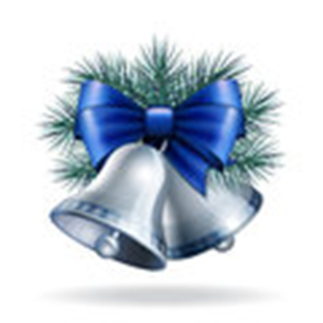 Silver BellsDenver Alpha CouncilChristmas PartyPlace: Westminster Elks Club            3850 Elk Drive            Westminster, CODate: December 1, 2018Time: 11:00am to 2:00pmCost: $22.00Menu:  Chef Salad – Rolls & Butter              Roast Beef Open Faced Sandwich, with mashed potatoes, gravy & green beans with side           	 Salad	 Turkey Open Faced Sandwich with mashed potatoes, gravy & green beans with side SaladDesert: Choice of Apple or Cherry PieCoffee, Tea and WaterCash BarSpecial Diet – contact Betty Kring,     betty_kring @hotmail.comRSVP:  By November 23, 2018 to Nancy Cameron, Kappa Iota ncnoremac@aol.comMake Checks (one check per chapter) payable to: Kappa Iota, mail to Nancy Cameron16690 W. 11th Ave,Golden, CO 80401FYI: THERE WILL BE TABLES SET UP FOR CHAPTER RAFFLE BASKETS  (Set Up time starting at 10:30am)